Supplementary MaterialSupplementary TablesSup. Table 1. Soil chemical attributes and granulometry in 0-0.20m depth before wheat sowing in 2016.n = 20, DTPA = diethylenetriaminepentaacetic acidSup. Table 2. Azospirillum sp. most probably number (MPN) analyzed in semi-solid medium NFb without N addition at wheat full flowering.Without and With refers to absence and presence of A. brasilense inoculation; n = 10.  Sup Table 3. Summary of statistical analysis (P-values) for wheat root and shoot dry mass, grain yield, agronomic efficiency (AE), apparent N-fertilizer recovery (AFR), ammonium (NH4+), nitrate (NO3-) and total N concentration in leaf tissue, NH4+, NO3- and total N accumulated in root and shoot and total N accumulated in grains affected by A. brasilense inoculation, N level, year and their interactions.Sup Table 4. Factor loadings of a principal component analysis for wheat crop; bold loadings > 0.3.Sup. Table 5. Total operating expenses (TOE) structure model for wheat crop in the control treatment (0 kg N ha-1 in side-dressing) without inoculation with A. brasilense (per ha). HM = hour machine, sc = sack. Dolar average exchange rate: R$5.33 = US$1.00.Supplementary Figures Sup. Fig 1. Daily rainfall (bar) and temperature (lines) in 2016 (A) and 2017 (B) during wheat cropping season.Av. T., Max. T. and Min. T. refers to average, maximum and minimum temperatures, respectively.Soil chemical attributesUnit0-0.20m layerTotal Ng kg-10.96P (resin)mg kg-128S (SO4)mg kg-14.8Organic matterg kg-122pH (CaCl2)5.2Kmmolc kg-11.7Cammolc kg-129Mgmmolc kg-119.0H+Almmolc kg-134Almmolc kg-10.70B (hot water)mg kg-10.20Cu (DTPA)mg kg-13.5Fe (DTPA)mg kg-125Mn (DTPA)mg kg-144Zn (DTPA)mg kg-11.3Cation exchange capacity (pH 7.0)mmolc kg-184Base saturation%55Granulometry0-0.20m layerSandg kg-1469Siltg kg-190Clayg kg-14412016MPN (CFU g-1 soil)Without3.2 × 104With2.1 × 1062017Without4.8 × 104With1.2 × 107VariableRoot dry massShoot dry massGrain yieldAEAFRLeaf NH4+Leaf NO3-Leaf NInoculation (I)0.0010.03320.0070.0490.0010.0010.0010.008N level (N)0.0010.00340.0010.0010.0010.0010.0020.001Year (Y)0.0010.00040.4380.1270.1600.0010.3110.001I × N0.0010.18600.9990.5640.1210.0570.1070.073I × Y0.8450.11200.0940.5580.0990.1240.1090.004N × Y0.2070.11580.0050.0120.0010.2840.0570.025I × N × Y0.1340.21780.6990.8400.0740.2410.0980.585VariableRoot NH4+Root NO3-Root NShoot NH4+Shoot NO3-Shoot NGrain NGrain NInoculation (I)0.0440.7300.0420.0010.2010.0020.0010.001N level (N)0.3240.0010.0010.0010.0010.0010.0010.001Year (Y)0.2990.0010.0010.0200.0700.0010.3580.358I × N0.0510.9880.0780.0070.0110.0540.0010.001I × Y0.0090.0710.3740.4100.1150.3860.0540.054N × Y0.1260.0010.0020.2970.0080.0010.2570.257I × N × Y0.5200.4920.3270.0670.1060.0550.0830.083Without A. brasilense inoculationWithout A. brasilense inoculationWithout A. brasilense inoculationWithout A. brasilense inoculationParametersPC1PC2PC3PC4Shoot dry mass0.370.14-0.01-0.06Root dry mass0.32-0.06-0.02-0.57Grain yield0.10-0.210.530.06Leaf N concentration0.36-0.18-0.080.07Leaf NH4+ concentration0.37-0.05-0.010.05Leaf NO3- concentration0.19-0.33 -0.280.38Shoot N accumulation0.320.310.090.29Shoot NH4+ accumulation0.330.310.090.19Shoot NO3- accumulation0.100.530.100.26Root N accumulation-0.110.480.04-0.26Root NH4+ accumulation0.28-0.13-0.340.13Root NO3- accumulation0.330.010.03-0.47Grain N accumulation0.18-0.230.45-0.01Agronomic efficiency-0.04-0.130.530.13Apparent N-fertilizer recovery0.320.320.070.18Variance (%)41.819.617.48.1Cumulative variance (%)41.861.478.987.0Eigenvalues5.92.752.441.14With A. brasilense inoculationWith A. brasilense inoculationWith A. brasilense inoculationWith A. brasilense inoculationParametersPC1PC2PC3PC4Shoot dry mass0.33-0.17-0.10-0.35Root dry mass0.31-0.33-0.280.30Grain yield0.230.040.48-0.14Leaf N concentration0.23 0.39-0.280.05Leaf NH4+ concentration0.150.42-0.34  0.24Leaf NO3- concentration0.180.44-0.060.04Shoot N accumulation0.37-0.21-0.09-0.19Shoot NH4+ accumulation0.37-0.08-0.11-0.16Shoot NO3- accumulation0.37-0.100.01-0.20Root N accumulation0.220.300.310.26Root NH4+ accumulation0.17-0.190.16 0.65Root NO3- accumulation0.28-0.20-0.270.24Grain N accumulation0.300.280.27-0.12Agronomic efficiency0.18-0.170.440.21Apparent N-fertilizer recovery0.36-0.09-0.12-0.20Variance (%)39.318.615.68.5Cumulative variance (%)39.357.973.582.0Eigenvalues5.52.612.181.18DescriptionSpecification1TimesCoefficientUnitary Value (US$)Total Value (US$)A. OPERATIONSLiming (applied in the predecessor crop)HM1.000.3015.954.78Weed controlHM1.000.5015.957.97Hoeing (triton)HM1.000.5015.957.97SowingHM1.000.6028.1416.89PulverizationHM1.000.6015.959.57Side-dressingHM1.000.4028.1411.26HarvestHM1.001.0022.1422.14Irrigation (pivot)mm1.001500.4770.36Subtotal A150.94B. AGRICULTURAL INPUTSDolomitic limestoneMg1.000.4922.5110.92Fertilizer 08-28-16Mg1.000.28487.43134.04UreaMg1.000.00381.940.00Inoculant (A. brasilense)L1.000.001.880.00Wheat seed CD 110450-kg sc1.002.9015.0143.53GlyphosateL1.004.002.7210.892,4-DL1.001.002.482.48Metsulfuron methylg ha-11.003.000.190.57Seed treatment pyraclostrobin + thiophanate-methyl + fipronil L1.000.0465.672.63Subtotal B205.06Effective operating expenses (EOE)356Other expenses17.817.8Interest cost11.5711.57Total operating expenses (TOE)385.37385.37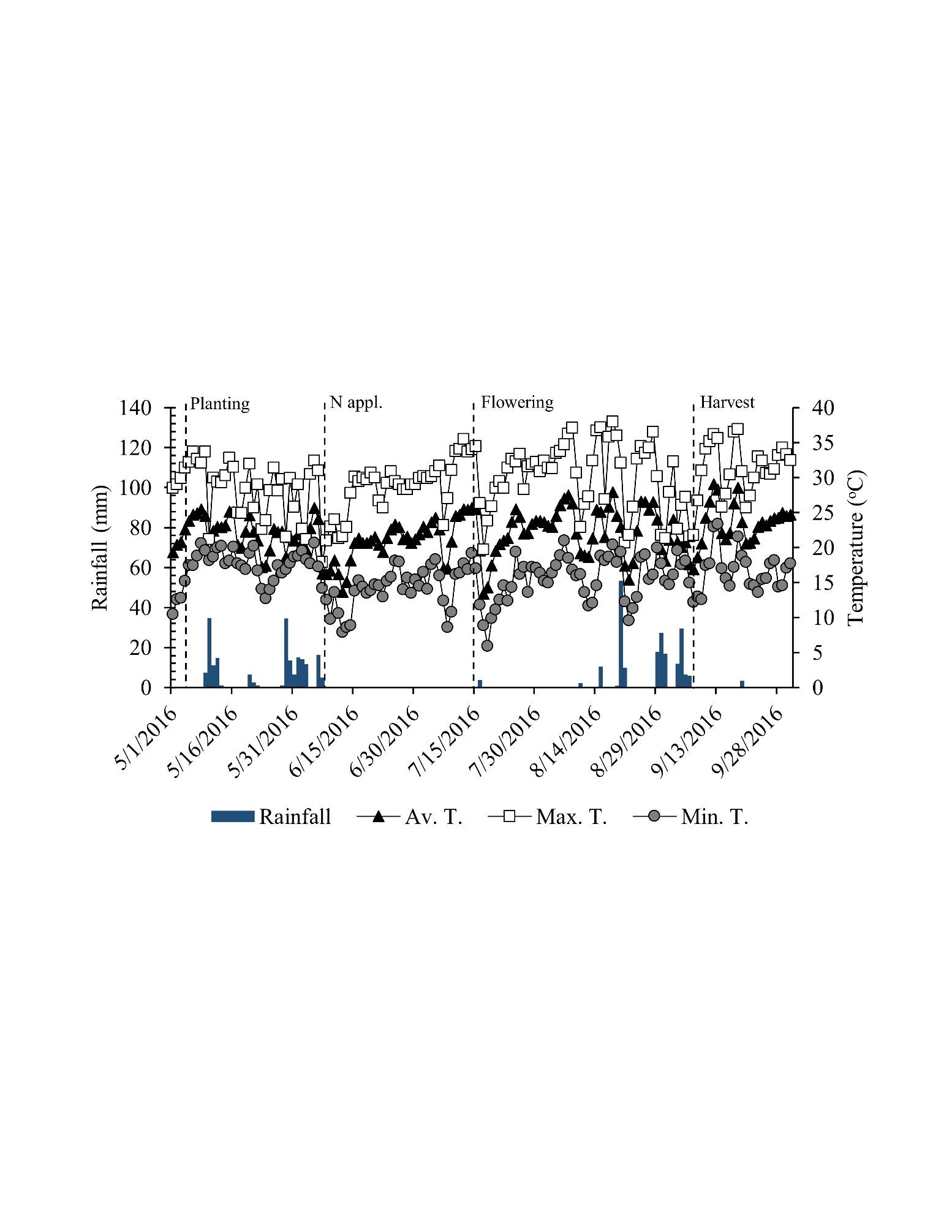 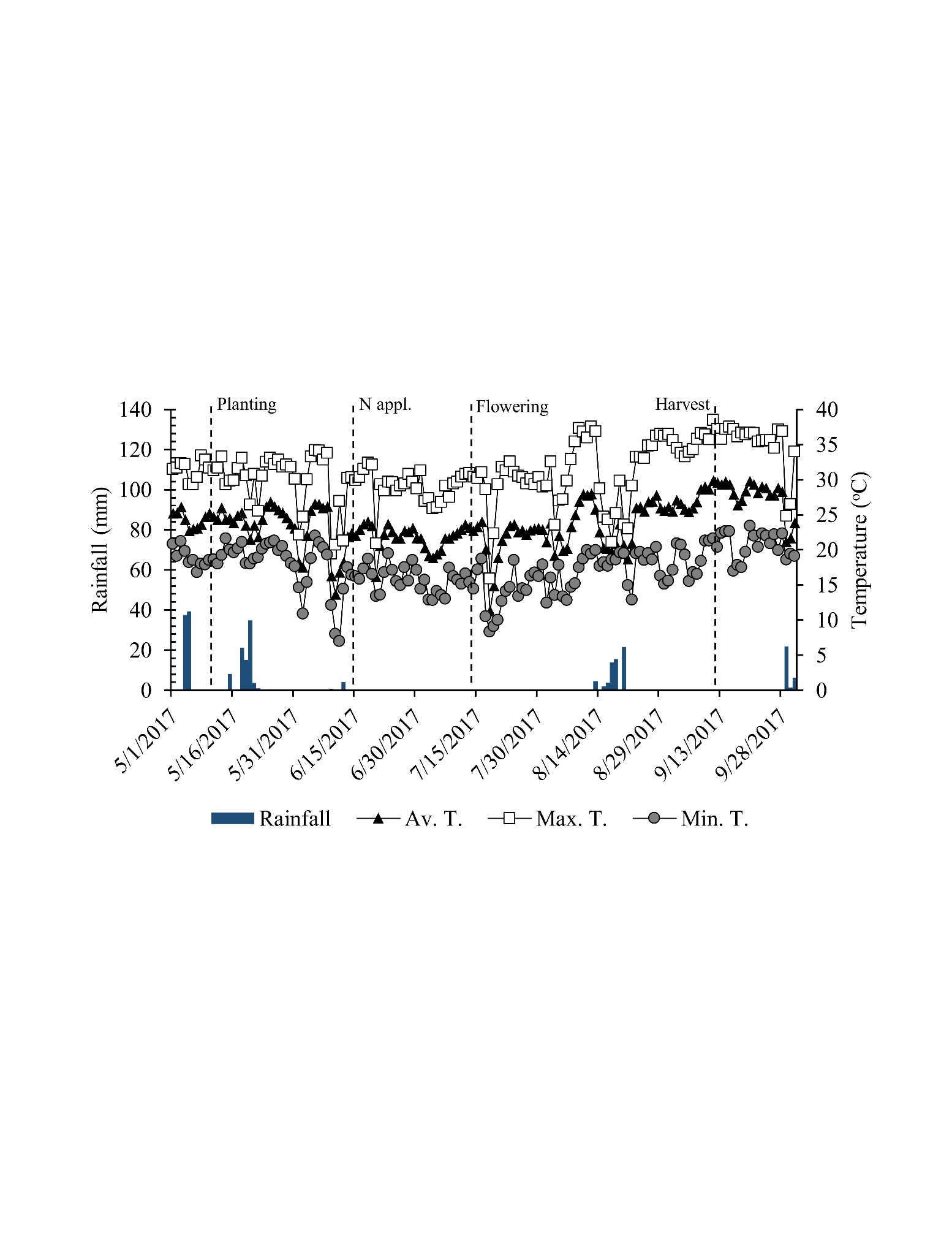 